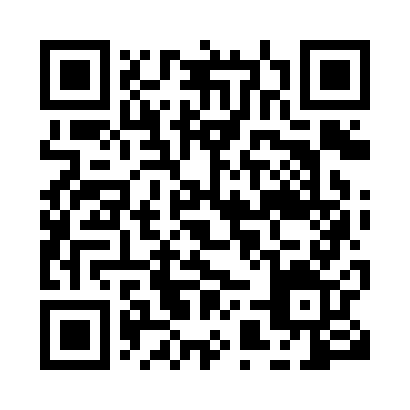 Prayer times for Aba I, CongoWed 1 May 2024 - Fri 31 May 2024High Latitude Method: NonePrayer Calculation Method: Muslim World LeagueAsar Calculation Method: ShafiPrayer times provided by https://www.salahtimes.comDateDayFajrSunriseDhuhrAsrMaghribIsha1Wed4:455:5611:573:185:577:042Thu4:445:5611:573:185:577:043Fri4:445:5611:563:185:577:044Sat4:445:5611:563:185:577:045Sun4:445:5611:563:185:577:046Mon4:445:5611:563:185:577:047Tue4:445:5611:563:185:577:048Wed4:445:5611:563:185:577:049Thu4:445:5611:563:195:567:0410Fri4:435:5611:563:195:567:0411Sat4:435:5611:563:195:567:0412Sun4:435:5611:563:195:567:0413Mon4:435:5611:563:195:567:0414Tue4:435:5611:563:195:567:0515Wed4:435:5611:563:195:567:0516Thu4:435:5611:563:195:567:0517Fri4:435:5611:563:195:567:0518Sat4:435:5611:563:195:567:0519Sun4:435:5611:563:205:567:0520Mon4:435:5611:563:205:567:0521Tue4:435:5611:563:205:567:0522Wed4:435:5611:563:205:567:0523Thu4:435:5611:563:205:567:0624Fri4:435:5711:563:205:567:0625Sat4:435:5711:573:205:567:0626Sun4:435:5711:573:215:577:0627Mon4:435:5711:573:215:577:0628Tue4:435:5711:573:215:577:0629Wed4:435:5711:573:215:577:0730Thu4:435:5711:573:215:577:0731Fri4:435:5811:573:225:577:07